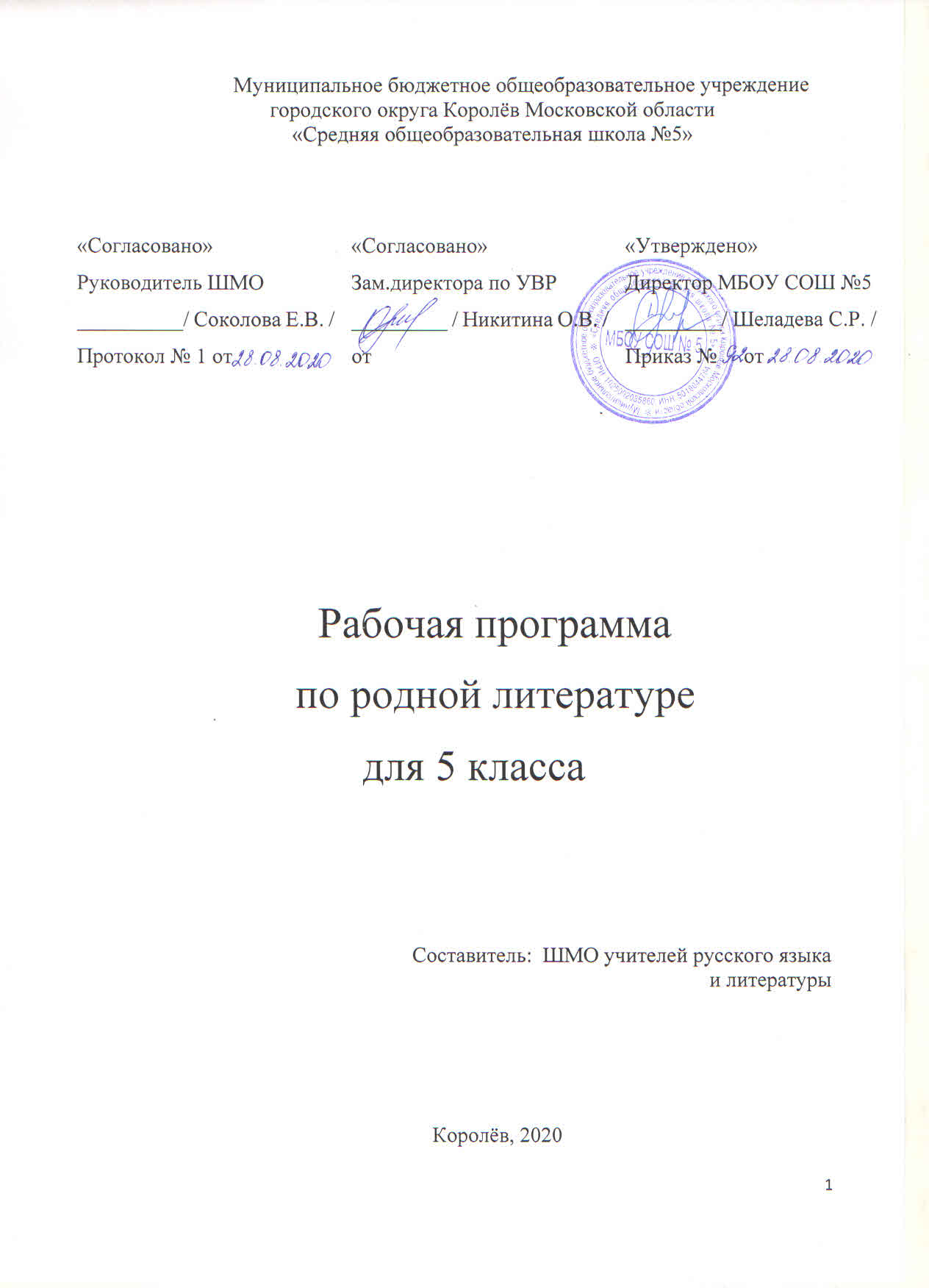 Пояснительная запискаРабочая программа по родной (русской) литературе составлена на основе требований федерального государственного образовательного стандарта основного общего образования к результатам освоения основной образовательной программы основного общего образования по учебному предмету «Родная (русская) литература», входящему в образовательную область «Родной язык и родная литература», и предназначена для обучающихся 5 класса общеобразовательной школы.Данная программа разработана на основе:Федеральный закон от 29.12.2012 № 273-ФЗ «Об образовании в Российской Федерации» (в действующей редакции);санитарно-эпидемиологические правила и нормативы СанПиН 2.4.2.2821-10 «Санитарно-эпидемиологические требования к условиям и организации обучения в общеобразовательных учреждениях», утвержденные постановлением Главного государственного санитарного врача Российской Федерации от 29.12.2010 № 189 (в действующей редакции);приказ Министерства образования и науки Российской Федерации от 31.03.2014 № 253 «Об утверждении федерального перечня учебников, рекомендуемых к использованию при реализации имеющих государственную аккредитацию образовательных программ начального общего, основного общего, среднего общего образования»; Приказ Минпросвещения России от 18.05.2020 N 249 "О внесении изменений в федеральный перечень учебников, рекомендуемых к использованию при реализации имеющих государственную аккредитацию образовательных программ начального общего, основного общего, среднего общего образования, утвержденный приказом Министерства просвещения Российской Федерации от 28 декабря 2018 г. N 345" Устав образовательного учреждения МБОУ СОШ №5 г. о. Королёв;Основная образовательная программа основного общего образования МБОУ СОШ №5;Положение о рабочей программе, разработанного в МБОУ СОШ №5 г. о. Королёв;Учебный план МБОУ СОШ №5 г. на 2020-2021 учебный год;Содержание программы ориентировано на сопровождение и поддержку основного курса литературы, обязательного для изучения во всех школах Российской Федерации, и направлено на достижение результатов освоения основной образовательной программы основного общего образования по литературе, заданных соответствующим федеральным государственным образовательным стандартом.В курсе родной (русской) литературы актуализируются следующие цели:создание представлений о русской литературе как едином национальном достоянии;приобщение к литературному наследию своего народа;воспитание ценностного отношения к родному (русскому) языку и родной (русской) литературе как хранителю культуры, включение в культурно-языковое поле своего народа;формирование причастности к свершениям и традициям своего народа, осознание исторической преемственности поколений, своей ответственности за сохранение культуры народа.Место учебного предмета «Родная (русская) литература» в учебном плане.Программа по родной (русской) литературе составлена на основе требований к предметным результатам освоения основной образовательной программы, представленной в федеральном государственном образовательном стандарте основного общего образования, и рассчитана на следующую учебную нагрузку: 5 класс – 35 часов.Форма работы – классно- урочная. В период карантинных мероприятий , а также в случаях длительной болезни обучающегося применяются дистанционные образовательные технологии, цифровые образовательные ресурсы( он- лайн и офф- лайн формы)	Общая характеристика учебного курса ФГОС ООО признает приоритетной духовно-нравственную ценность литературы для школьника - будущего гражданина своей страны, любящего свой народ и уважающего его традиции, язык и культуру. Изучение родной литературы играет ведущую роль в процессах воспитания личности, развития ее нравственных качеств и творческих способностей, в сохранении и развитии национальных традиций и исторической преемственности поколений. Родная литература как культурный символ России, высшая форма существования российской духовности и языка в качестве школьного предмета посредством воздействия на эстетические чувства воспитывает в человеке патриотизм, чувства исторической памяти, принадлежности к культуре, народу и всему человечеству, помогает школьнику осмыслить непреходящую историко-культурную и нравственно-ценностную роль родной литературы.Важнейшими задачами курса по родной (русской) литературе являются:формирование способности понимать и эстетически воспринимать произведения родной литературы; обогащение духовного мира учащихся путем приобщения их к нравственным ценностям и художественному многообразию родной литературы, к отдельным ее произведениям, к произведениям писателей и поэтов Кемеровской области-Кузбасса; приобщение к литературному наследию своего народа; формирование причастности к свершениям и традициям своего народа, осознание исторической преемственности поколений, своей ответственности за сохранение культуры народа; формирование умения актуализировать в художественных текстах родной литературы личностно значимые образы, темы и проблемы, учитывать исторический, историко-культурный контекст и контекст творчества писателя в процессе анализа художественного литературного произведения. Учебно-тематический план:Введение 2 ч.Из древнерусской литературы  - 2 ч.Из литературы XIX века  - 10 ч.Из литературы XX века  - 21 ч.Содержание программыВведение Родная литература как национально-культурная ценность народа Из древнерусской литературы Отношение к книгам в Древней Руси. «Повесть временных лет».Из литературы XIX века Богатство и разнообразие жанров литературы XIX века: анализ лирических и прозаических текстов.И.А.Крылов. БасниА.С.Пушкин. Сказки.М.Ю.Лермонтов. «Ашик-Кериб» как литературная сказкаН.В.Гоголь. «Вечера на хуторе близ Диканьки»: «Майская ночь, или Утопленница», «Ночь перед Рождеством», «Страшная месть».Из литературы XX века Богатство и разнообразие жанров литературы XX века: анализ лирических и прозаических текстов.А.П.Чехов. РассказыИ.А.Бунин. «Подснежник».Проза о детях. Л. Кассиль «Дорогие мои мальчишки».К.Г.Паустовский. «Заячьи лапы» и др. рассказы.М.М. Пришвин «Зайцы профессора». Художественная проза о человеке и природе.Стихотворения о животных. Саша Чёрный «Жеребенок», «Волк», Н. Рубцов «Коза», «Воробей», Эдуард Асадов «Бурундучок».Осмысление понятий «Гордость и гордыня. Любовь и коварство. Взаимопомощь и благодарность». Быков Р.А. «Заколдованная принцесса».Нахождение основной мысли произведения Аксенов В.П. «Мой дедушка — памятник» (отрывок).Планируемые результаты освоения учебного курса «Родная литература»Личностные результаты:1) воспитание российской гражданской идентичности: патриотизма, любви и уваженияк Отечеству, чувства гордости за свою Родину, прошлое и настоящее многонационального народа России; осознание своей этнической принадлежности, знание истории, языка, культуры своего народа, своего края, основ культурного наследия народов России и человечества; усвоение гуманистических, демократических и традиционных ценностей многонационального российского общества; воспитание чувства ответственности и долга перед Родиной;2) формирование ответственного отношения к учению, готовности и способности обучающихся к саморазвитию и самообразованию на основе мотивации к обучению и познанию, осознанному выбору и построению дальнейшей индивидуальной траектории образования на базе ориентировки в мире профессий и профессиональных предпочтений, с учётом устойчивых познавательных интересов;3) формирование целостного мировоззрения, соответствующего современному уровню развития науки и общественной практики, учитывающего социальное, культурное, языковое, духовное многообразие современного мира;4) формирование осознанного, уважительного и доброжелательного отношения к другому человеку, его мнению, мировоззрению, культуре, языку, вере, гражданской позиции, к истории, культуре, религии, традициям, языкам, ценностям народов России и народов мира; готовности и способности вести диалог с другими людьми и достигать в нём взаимопонимания;5) освоение социальных норм, правил поведения, ролей и форм социальной жизни в группах и сообществах, включая взрослые и социальные сообщества; участие в школьном самоуправлении и общественной жизни в пределах возрастных компетенций с учётом региональных, этнокультурных, социальных и экономических особенностей;6) развитие морального сознания и компетентности в решении моральных проблем на основе личностного выбора, формирование нравственных чувств и нравственного поведения, осознанного и ответственного отношения к собственным поступкам;7) формирование коммуникативной компетентности в общении и сотрудничестве со сверстниками, старшими и младшими в процессе образовательной, общественно полезной, учебно-исследовательской, творческой и других видов деятельности;8) формирование основ экологической культуры на основе признания ценности жизни во всех её проявлениях и необходимости ответственного, бережного отношения к окружающей среде;9) осознание значения семьи в жизни человека и общества, принятие ценности семейной жизни, уважительное и заботливое отношение к членам своей семьи;10) развитие эстетического сознания через освоение художественного наследия народов России и мира, творческой деятельности эстетического характера.Метапредметными результатами изучения курса родная (русская) литература является формирование универсальных учебных действий (УУД). Регулятивные УУД: умение самостоятельно определять цели своего обучения, ставить и формулировать для себя новые задачи в учёбе и познавательной деятельности, развивать мотивы и интересы своей познавательной деятельности;умение самостоятельно планировать пути достижения целей, в том числе альтернативные, осознанно выбирать наиболее эффективные способы решения учебных и познавательных задач;умение соотносить свои действия с планируемыми результатами, осуществлять контроль своей деятельности в процессе достижения результата, определять способы действий в рамках предложенных условий и требований, корректировать свои действия в соответствии с изменяющейся ситуацией;умение оценивать правильность выполнения учебной задачи, собственные возможности её решения;владение основами самоконтроля, самооценки, принятия решений и осуществления осознанного выбора в учебной и познавательной деятельности; Средством формирования регулятивных УУД служат технология продуктивного чтения и технология оценивания образовательных достижений. Познавательные УУД: учиться вычитывать все виды текстовой информации: фактуальную, подтекстовую, концептуальную; адекватно понимать основную и дополнительную информацию текста, воспринятого на слух; пользоваться разными видами чтения: изучающим, просмотровым, ознакомительным; извлекать информацию (в сотрудничестве и при поддержке учителя), представленную в разных формах (сплошной текст; несплошной текст – иллюстрация, таблица, схема); владеть различными видами аудирования (выборочным, ознакомительным, детальным); перерабатывать в сотрудничестве с учителем и преобразовывать информацию из одной формы в другую (переводить сплошной тест в план, таблицу, схему и наоборот: по плану, по схеме, по таблице составлять сплошной) текст; излагать содержание прочитанного (прослушанного) текста подробно, сжато, выборочно; пользоваться словарями, справочниками; осуществлять анализ и синтез; устанавливать причинно-следственные связи;строить рассуждения. Средством развития познавательных УУД служат тексты учебника и его методический аппарат; технология продуктивного чтения. Коммуникативные УУД: уметь устанавливать и сравнивать разные точки зрения прежде, чем принимать решения и делать выборы; уметь договариваться и приходить к общему решению в совместной деятельности, в том числе в ситуации столкновения интересов; уметь задавать вопросы, необходимые для организации собственной деятельности и сотрудничества с партнером при непосредственной методической поддержке учителя; уметь осуществлять взаимный контроль и оказывать в сотрудничестве необходимую взаимопомощь (в том числе и помощь учителя); осознать важность коммуникативных умений в жизни человека; оформлять свои мысли в устной и письменной форме с учетом речевой ситуации, создавать тексты различного типа, стиля, жанра; адекватно использовать речевые средства для решения различных коммуникативных задач; владеть монологической и диалогической формами речи, различными видами монолога и диалога; высказывать и обосновывать свою точку зрения (при методической поддержке учителя); слушать и слышать других, пытаться принимать иную точку зрения, быть готовым корректировать свою точку зрения; выступать перед аудиторией сверстников с сообщениями; договариваться и приходить к общему решению в совместной деятельности. Предметными результатами изучения курса родная (русская) литература является сформированность следующих умений: 1) осознание значимости чтения и изучения родной литературы для своего дальнейшего развития; формирование потребности в систематическом чтении как средстве познания мира и себя в этом мире, гармонизации отношений человека и общества, многоаспектного диалога;2) понимание родной литературы как одной из основных национально-культурных ценностей народа, как особого способа познания жизни;3) обеспечение культурной самоидентификации, осознание коммуникативно-эстетических возможностей родного языка на основе изучения выдающихся произведений культуры своего народа, российской и мировой культуры;4) воспитание квалифицированного читателя со сформированным эстетическим вкусом, способного аргументировать свое мнение и оформлять его словесно в устных и письменных высказываниях разных жанров, создавать развернутые высказывания аналитического и интерпретирующего характера, участвовать в обсуждении прочитанного, сознательно планировать свое досуговое чтение;5) развитие способности понимать литературные художественные произведения, отражающие разные этнокультурные традиции;6) овладение процедурами смыслового и эстетического анализа текста на основе понимания принципиальных отличий литературного художественного текста от научного, делового, публицистического и т.п., формирование умений воспринимать, анализировать, критически оценивать и интерпретировать прочитанное, осознавать художественную картину жизни, отраженную в литературном произведении, на уровне не только эмоционального восприятия, но и интеллектуального осмысления».Важнейшие умения в 5 классе следующие:правильно, бегло и выразительно читать художественные, публицистические и учебные тексты;выразительно читать произведения или отрывки из них наизусть;осмысливать, характеризовать изучаемое в школе или прочитанное самостоятельно художественное произведение (сказка, стихотворение, глава повести и пр.);определять принадлежность произведения к одному из литературных родов (эпос, лирика, драма), к одному из жанров или жанровых образований;обосновывать свое суждение, давать характеристику героям, готовить аргументированный отзыв о произведении;выявлять роль героя, портрета, пейзажа, детали, авторской оценки в раскрытии содержания произведения;составлять простой и сложный планы изучаемого произведения;объяснять роль художественных средств в произведении и пользоваться справочным аппаратом учебника;владеть монологической и диалогической речью, уметь готовить сообщения, доклады, рефераты;письменно отвечать на вопросы, писать сочинения на литературную и свободную темы;выявлять авторское отношение к героям, сопоставлять высказывания критиков и литературоведов, делать выводы и умозаключения;высказывать собственное суждение об иллюстрациях;сопоставлять произведения разных видов искусства, писать сочинение по картине.Обучающийся научится: – владеть навыками различных видов чтения (изучающим, ознакомительным, просмотровым) и информационной переработки прочитанного материала; – владеть различными видами аудирования (с полным пониманием, с пониманием основного содержания, с выборочным извлечением информации) и информационной переработки текстов различных функциональных разновидностей языка; – адекватно понимать, интерпретировать и комментировать тексты различных функционально-смысловых типов речи (повествование, описание, рассуждение) и функциональных разновидностей языка; - пересказывать прозаические произведения или их отрывки с использованием образных средств русского языка и цитат из текста; отвечать на вопросы по прослушанному или прочитанному тексту; создавать устные монологические высказывания разного типа; уметь вести диалог;- понимать и формулировать тему, идею, нравственный пафос литературного произведения, характеризовать его героев, сопоставлять героев одного или нескольких произведений; - понимать литературные художественные произведения, отражающие разные этнокультурные традиции; - осознавать художественную картину жизни, отраженную в литературном произведении, на уровне не только эмоционального восприятия, но и интеллектуального осмысления- определять в произведении элементы сюжета, композиции, изобразительно-выразительных средств языка, понимать их роль в раскрытии идейно-художественного содержания произведения (элементы филологического анализа);- владеть элементарной литературоведческой терминологией при анализе литературного произведения;Обучающийся получит возможность научиться: – анализировать речевые высказывания с точки зрения их соответствия ситуации общения и успешности в достижении прогнозируемого результата; понимать основные причины коммуникативных неудач и уметь объяснять их; – осознанно использовать речевые средства в соответствии с задачей коммуникации для выражения своих чувств, мыслей и потребностей; планирования и регуляции своей деятельности; - аргументировать свое мнение и оформлять его словесно в устных и письменных высказываниях разных жанров, создавать развернутые высказывания аналитического и интерпретирующего характера, участвовать в обсуждении прочитанного, сознательно планировать свое досуговое чтение;– участвовать в разных видах обсуждения, формулировать собственную позицию и аргументировать ее, привлекая сведения из жизненного и читательского опыта.Календарно-тематическое планирование курса «Родная литература» для 5 классаПеречень учебно-методического обеспеченияЛитература для учителяБрозо Уильям Дж. «Это – первая книга, которую я прочёл от начала до конца»: как помочь детям найти путь к грамотности/ Уильям Дж. Брозо // Библиотека в школе. – 2017. – № 16. – С. 30–31.Вдовина М. Часы чтения и игр/ М. Вдовина // Библиотека в школе. – 2019. – № 16.Ветрова Тамара Викторовна. Читать интересно/ Ветрова Т.В.// Литература (ПС). - 2011. - № 13. - С. 8-9.Выразительное чтение. О его роли в развитии речи /Дошкольное воспитание. – 2006. - № 6. – С. 101-105.// 
http://mei--blog.blogspot.ru/2011/04/blog-post_05.htmlДети и книга. Простые приёмы привлечения к чтению: сборник / под ред. О. Громовой. – М.: Чистые пруды, 2017. – (Библиотечка «Первого сентября», серия «Библиотека в школе». Вып. 6 (18)).Дивина Н.А У нас всё получится!/ Дивина Н.А.// Библиотека в школе. - 2020. - № 6.Книги, помогающие жить: рекомендательный указатель литературы/ сост. Н.Е. Колоскова. – М.: Чистые пруды, 2018. – 32 с. – (Библиотечка «Первого сентября», серии «Библиотека в школе», «Здоровье детей», «Литература». Вып. 23).Мяэотс О. Вся Польша читает детям./ О. Мяэотс// Библиотека в школе. – 2018. – № 1. – С. 13–14.Обрезкова Е. Слишком быстро читается/ Е. Обрезкова// Библиотека в школе. – 2018. – № 17. – С. 16–17.Сухомлинский В.А. Как воспитать настоящего человека/ Сост. О.В. Сухомлинская.- М.: Педагогика 2020. — 288 с. — (Б-ка учителя).Пантюхова Т.В. Летнее чтение – семейное чтение/ Н. Шаломова, Т.В. Пантюхова// Летнее чтение в детской и школьной библиотеке: из опыта работы. – М.: Чистые пруды,2017. -  С. 24-27. Федеральный государственный образовательный стандарт основного общего образования/ М-во образования и науки Рос. Федерации. – М.: Просвещение, 2018. – 48 с. – (Стандарты второго поколения)Фундаментальное ядро содержания общего образования/ под ред. В.В. Козлова, А.М. Кондакова. – 2-е изд. – М.: Просвещение, 2019. – 59 с. – «Стандарты второго поколения)Школа как территория чтения: Сборник статей/ Сост. С.В. Волков. – М.: Межрегиональный центр библиотечного сотрудничества, 2018. – 88№ уро-каДата проведенияДата проведенияДата проведенияДата проведенияДата проведенияДата проведенияТема урокаХарактеристика основных видов деятельности обучающихся№ уро-капланфактфактфактфактфактТема урокаХарактеристика основных видов деятельности обучающихся№ уро-каплан5 А5Б5В5ГТема урокаХарактеристика основных видов деятельности обучающихсяВВЕДЕНИЕ (2 ч)ВВЕДЕНИЕ (2 ч)ВВЕДЕНИЕ (2 ч)ВВЕДЕНИЕ (2 ч)ВВЕДЕНИЕ (2 ч)ВВЕДЕНИЕ (2 ч)ВВЕДЕНИЕ (2 ч)ВВЕДЕНИЕ (2 ч)ВВЕДЕНИЕ (2 ч)11 нед. сентябряРодная литература как национально-культурная ценность народаФормирование у учащихся умений построения и реализации новых знаний (понятий, способов действий): изучение содержания параграфа учебника, работа с теоретическим литерату-роведческим материалом 22 нед. сентябряРодная литература как национально-культурная ценность народаФормирование у учащихся деятельностных способностей и способностей к структурированию и систематизации изучаемого предметного содержания: комплексное повторение, самостоятельная работа с  литературоведческим портфолио (таблица жанровых при знаков произведений УНТ), составление тезисного плана по темам: «Малые жанры фольклора», «Детский фольклор»; составление конспекта в парах сильный-слабый. «Вариативная при рода фольклора», коллективное проектирование способов выполнения домашнего задания, комментирование выставленных оценок33 нед. сентября «Повесть временных лет». Христианская вера. Крещение Руси. Изобретение славянской письменности. Отношение к книгам в древней РусиФормирование у учащихся умений построения и реализации новых знаний, понятий, способов действий44 нед. сентября«Повесть временных лет». Христианская вера. Крещение Руси. Изобретение славянской письменности. Отношение к книгам в древней РусиФормирование у учащихся деятельностных способностей и способностей к структурированию и систематизации изучаемого предметного содержания5.5 неделясентябряИ.А.Крылов. БасниФормирование у учащихся умений построения и реализации новых знаний: понятий, способов действий6.1 нед. октябряИ.А.Крылов. БасниФормирование у учащихся умений построения и реализации новых знаний: понятий, способов действий7.2 нед. октябряА.С.Пушкин. Сказки.Формирование у учащихся деятельностных способностей и способностей к структурированию и систематизации изучаемого предметного содержания8.3 нед. октябряА.С.Пушкин. Сказки.Формирование у учащихся деятельностных способностей и способностей к структурированию и систематизации изучаемого предметного содержания9.4 нед. октябряМ.Ю.Лермонтов. «Ашик-Кериб» как литературная сказкаФормирование у учащихся деятельностных способностей и способностей к структурированию и систематизации изучаемого предметного содержания10.2 нед. ноябряМ.Ю.Лермонтов. «Ашик-Кериб» как литературная сказкаФормирование у учащихся деятельностных способностей и способностей к структурированию и систематизации изучаемого предметного содержания11.3 нед. ноябряН.В.Гоголь. «Вечера на хуторе близ Диканьки»: «Майская ночь, или Утопленница», «Ночь перед Рождеством», «Страшная месть».Формирование у учащихся деятельностных способностей и способностей к структурированию и систематизации изучаемого предметного содержания12.4 нед. ноябряН.В.Гоголь. «Вечера на хуторе близ Диканьки»: «Майская ночь, или Утопленница», «Ночь перед Рождеством», «Страшная месть».Формирование у учащихся деятельностных способностей и способностей к структурированию и систематизации изучаемого предметного содержания13.1 нед. декабряХудожественная проза о взаимоотношениях человека и животногоФормирование у учащихся деятельностных способностей и способностей к структурированию и систематизации изучаемого предметного содержания14.2 нед. декабряХудожественная проза о взаимоотношениях человека и животногоФормирование у учащихся деятельностных способностей и способностей к структурированию и систематизации изучаемого предметного содержания15.3 нед. декабряА.П.Чехов. РассказыФормирование у учащихся деятельностных способностей и способностей к структурированию и систематизации изучаемого предметного содержания16.4 нед. декабряА.П.Чехов. РассказыФормирование у учащихся деятельностных способностей и способностей к структурированию и систематизации изучаемого предметного содержания17.2 нед. январяИ.А.Бунин. «Подснежник».Формирование у учащихся деятельностных способностей и способностей к структурированию и систематизации изучаемого предметного содержания18.3 нед. январяИ.А.Бунин. «Подснежник».Формирование у учащихся деятельностных способностей и способностей к структурированию и систематизации изучаемого предметного содержания19.4 нед. январяПроза о детях. Л. Кассиль «Дорогие мои мальчишки».Формирование у учащихся деятельностных способностей и способностей к структурированию и систематизации изучаемого предметного содержания20.1 нед. февраляПроза о детях. Л. Кассиль «Дорогие мои мальчишки».Формирование у учащихся деятельностных способностей и способностей к структурированию и систематизации изучаемого предметного содержания21.2 нед. февраляПроза о детях. Л. Кассиль «Дорогие мои мальчишки».Формирование у учащихся деятельностных способностей и способностей к структурированию и систематизации изучаемого предметного содержания22.3 нед. февраляК.Г.Паустовский. «Заячьи лапы» и др. рассказы.Формирование у учащихся деятельностных способностей и способностей к структурированию и систематизации изучаемого предметного содержания23.4 нед. февраляК.Г.Паустовский. «Заячьи лапы» и др. рассказы.Формирование у учащихся деятельностных способностей и способностей к структурированию и систематизации изучаемого предметного содержания24.1 нед. мартаМ.М. Пришвин «Зайцы профессора». Художественная проза о человеке и природеФормирование у учащихся деятельностных способностей и способностей к структурированию и систематизации изучаемого предметного содержания25.2 нед. мартаМ.М. Пришвин «Зайцы профессора». Художественная проза о человеке и природеФормирование у учащихся деятельностных способностей и способностей к структурированию и систематизации изучаемого предметного содержания26.3 нед. мартаСтихотворения о животных. Саша Чёрный «Жеребенок», «Волк», Н. Рубцов «Коза», «Воробей», Эдуард Асадов «Бурундучок».Формирование у учащихся деятельностных способностей и способностей к структурированию и систематизации изучаемого предметного содержания27.4 нед. мартаСтихотворения о животных. Саша Чёрный «Жеребенок», «Волк», Н. Рубцов «Коза», «Воробей», Эдуард Асадов «Бурундучок».Формирование у учащихся деятельностных способностей и способностей к структурированию и систематизации изучаемого предметного содержания28.1 нед. апреляЛитературные сказки о сверстниках.Формирование у учащихся деятельностных способностей и способностей к структурированию и систематизации изучаемого предметного содержания29.2 нед. апреляЛитературные сказки о сверстниках.Формирование у учащихся деятельностных способностей и способностей к структурированию и систематизации изучаемого предметного содержания30.3 нед. апреляЛитературные сказки о сверстниках.Формирование у учащихся деятельностных способностей и способностей к структурированию и систематизации изучаемого предметного содержания31.4 нед. апреляОсмысление понятий «Гордость и гордыня. Любовь и коварство. Взаимопомощь и благодарность». Быков Р.А. «Заколдованная принцесса».Формирование у учащихся деятельностных способностей и способностей к структурированию и систематизации изучаемого предметного содержания32.1 нед. маяОсмысление понятий «Гордость и гордыня. Любовь и коварство. Взаимопомощь и благодарность». Быков Р.А. «Заколдованная принцесса».Формирование у учащихся деятельностных способностей и способностей к структурированию и систематизации изучаемого предметного содержания33.1 нед. маяНахождение основной мысли произведения Аксенов В.П. «Мой дедушка — памятник» (отрывок).Формирование у учащихся деятельностных способностей и способностей к структурированию и систематизации изучаемого предметного содержания34.1 нед. маяНахождение основной мысли произведения Аксенов В.П. «Мой дедушка — памятник» (отрывок).Формирование у учащихся деятельностных способностей и способностей к структурированию и систематизации изучаемого предметного содержания35.1 нед. маяОбобщающий урок «Родная литература в ленте времени».Формирование у учащихся способностей к рефлексии коррекционно-контрольного типа и реализации коррекционной нормы